Colegio Isabel Riquelme             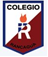 U.T.P.OBJETIVOS Y CONTENIDOS CONCEPTUALESASIGNATURA: RELIGIÓN     CURSO:   5° AÑODOCENTE: CLARA HENRÍQUEZ GONZÁLEZ/ VICTORIA DE GEYTER SEMANA: 6 AL 10 DE ABRIL  OBJETIVO DE APRENDIZAJE CONTENIDOValorar el sacrificio del Hijo de Dios.La Crucifixión de Jesús.OBJETIVO DE LA CLASE Valorar la entrega y sacrificio de Jesús por amor a la humanidad.HABILIDADES ValorarEmpatizarAgradecer